Les points 1 et 2 sont à remplir par l'entreprise remettante.Le point 3 sera rempli par l'entreprise de récupération.En cas de quantité supérieure à 50 kg (emballage inclus), un document officiel de l'OFEV sur le mouvement de déchets à l'intérieur de la Suisse (Ordonnance 814.610) devra être établi par l'entreprise remettante ( www.veva-online.admin.ch ).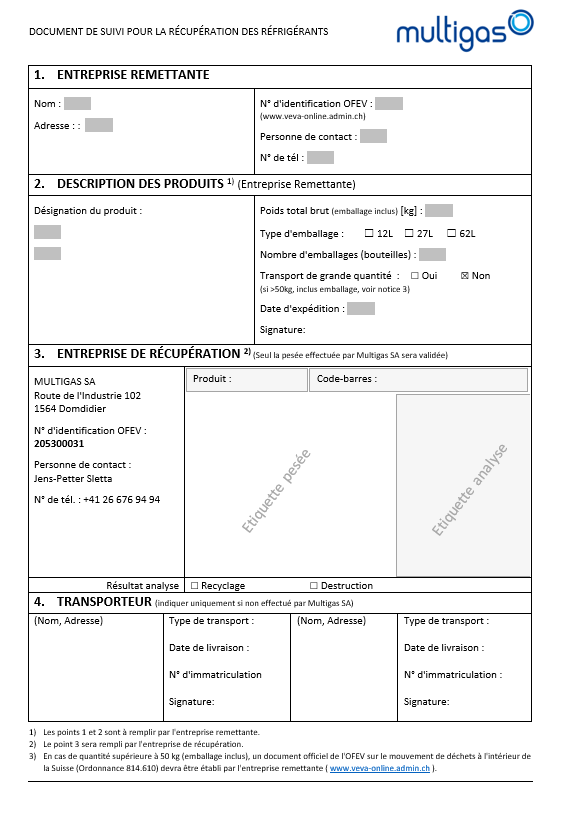 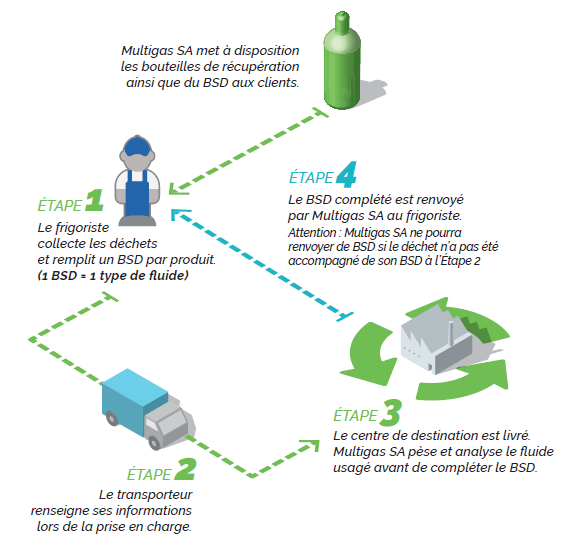 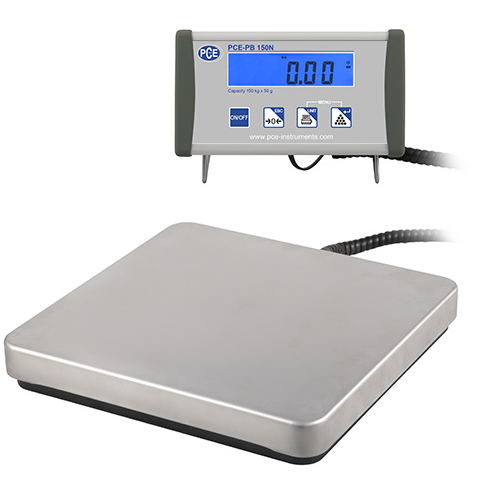 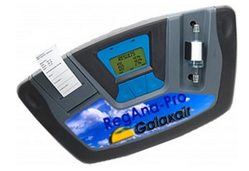 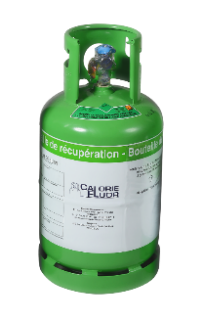 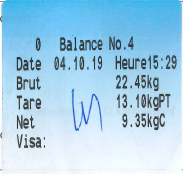 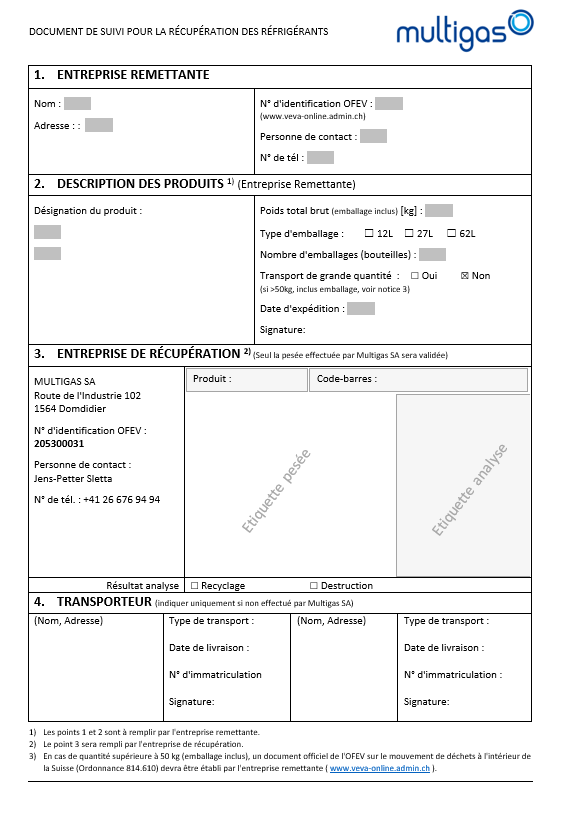 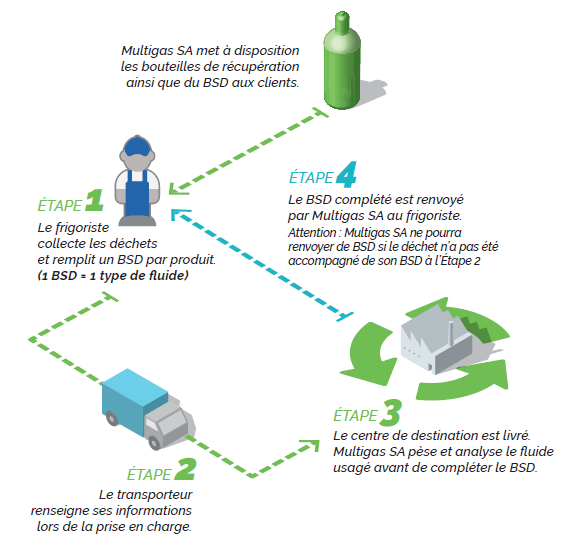 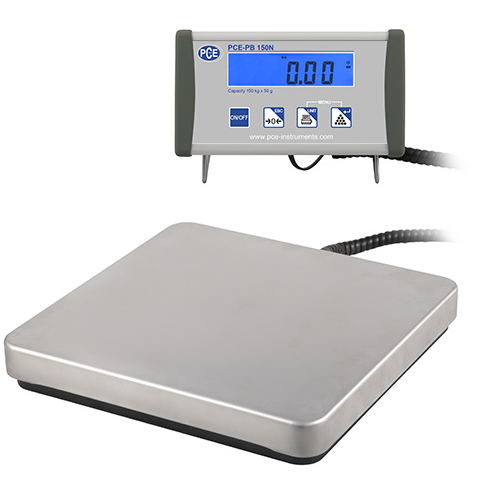 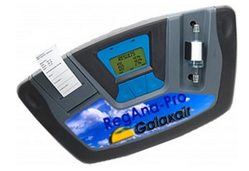 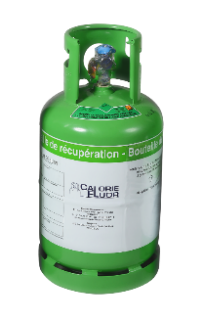 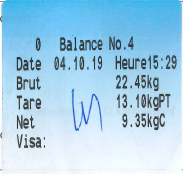 I punti 1 e 2 devono essere compilati dall’azienda fornitrice.Il punto 3 sarà compilato dall’azienda di smaltimento.In caso di quantità superiore a 50 kg (contenitore incluso), l’azienda fornitrice dovrà occuparsi dell’elaborazione di un documento ufficiale dell’UFAM sul traffico di rifiuti in Svizzera (Ordinanza 814.610) (www.veva-online.admin.ch). 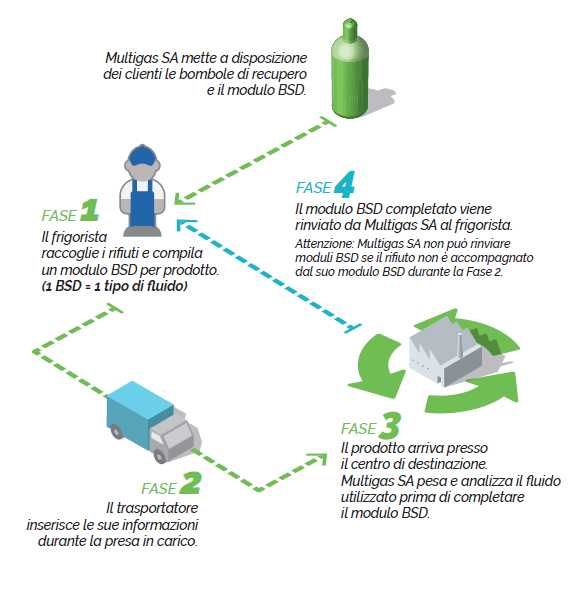 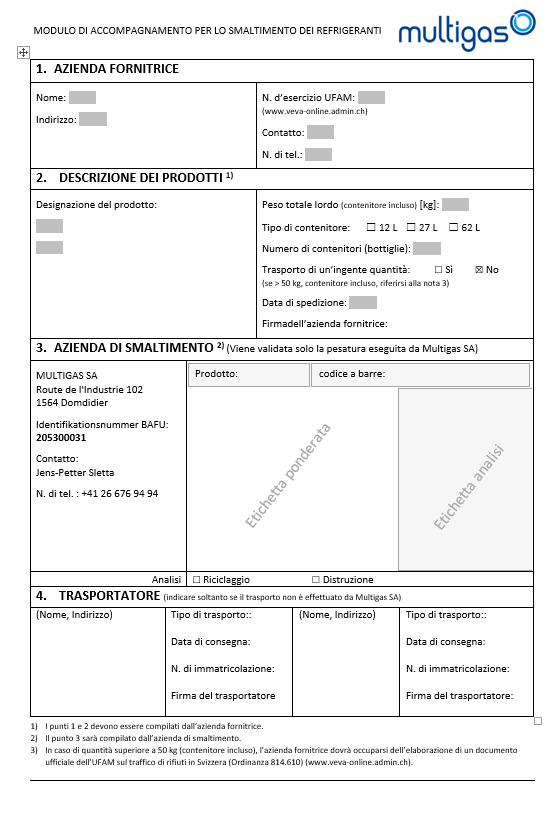 Punkt 1 und 2 sind vom überweisenden Unternehmen auszufüllen.Punkt 3 wird von dem Entsorgungsunternehmen ausgefüllt.Bei Mengen über 50 kg (einschließlich Verpackung) muss ein Begleitschein für den Verkehr mit Abfällen in der Schweiz erstellt werden. (erstellt durch das BAFU, Verordnung 814.610) von der Abgeberbetrieb festgelegt werden ( www.veva-online.admin.ch ). 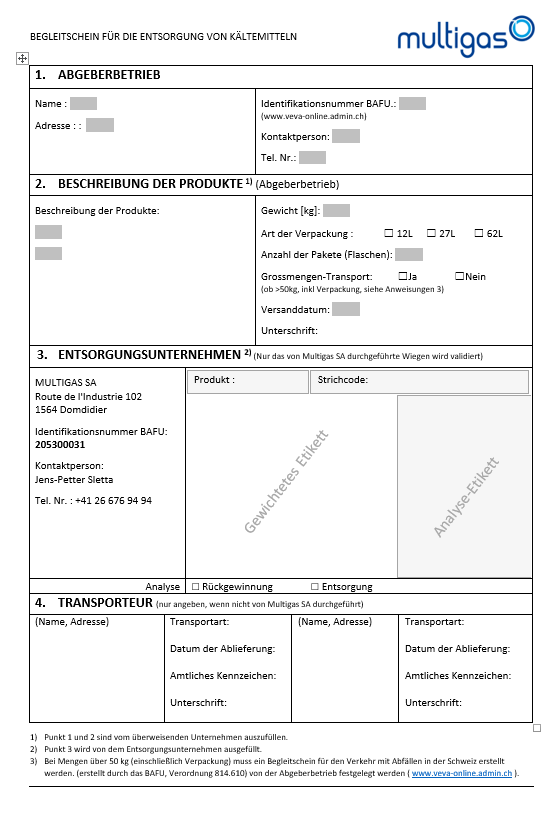 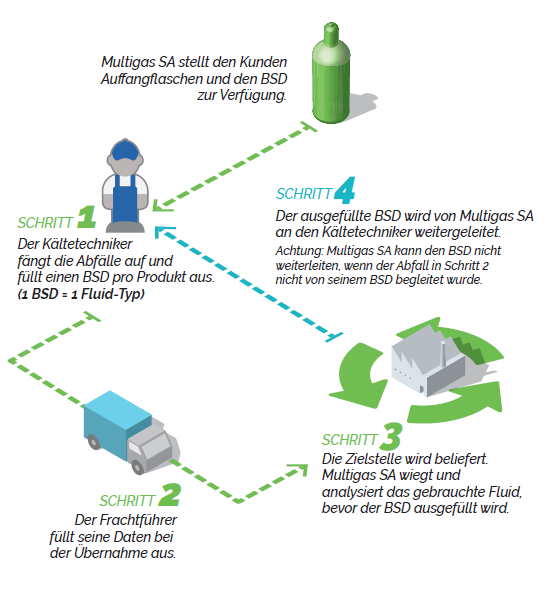 ENTREPRISE REMETTANTEENTREPRISE REMETTANTEENTREPRISE REMETTANTEENTREPRISE REMETTANTEENTREPRISE REMETTANTEENTREPRISE REMETTANTENom :      Adresse : : 	     Nom :      Adresse : : 	     Nom :      Adresse : : 	     N° d'identification OFEV :      
(www.veva-online.admin.ch)Personne de contact :      N° de tél :      N° d'identification OFEV :      
(www.veva-online.admin.ch)Personne de contact :      N° de tél :      N° d'identification OFEV :      
(www.veva-online.admin.ch)Personne de contact :      N° de tél :      DESCRIPTION DES PRODUITS 1) (Entreprise Remettante)DESCRIPTION DES PRODUITS 1) (Entreprise Remettante)DESCRIPTION DES PRODUITS 1) (Entreprise Remettante)DESCRIPTION DES PRODUITS 1) (Entreprise Remettante)DESCRIPTION DES PRODUITS 1) (Entreprise Remettante)DESCRIPTION DES PRODUITS 1) (Entreprise Remettante)Désignation du produit : Désignation du produit : Désignation du produit : Poids total brut (emballage inclus) [kg] :      Type d'emballage :	  12L	 27L	 62LNombre d'emballages (bouteilles) :      Transport de grande quantité  : 	 Oui	 Non
(si >50kg, inclus emballage, voir notice 3)Date d'expédition :      Signature:Poids total brut (emballage inclus) [kg] :      Type d'emballage :	  12L	 27L	 62LNombre d'emballages (bouteilles) :      Transport de grande quantité  : 	 Oui	 Non
(si >50kg, inclus emballage, voir notice 3)Date d'expédition :      Signature:Poids total brut (emballage inclus) [kg] :      Type d'emballage :	  12L	 27L	 62LNombre d'emballages (bouteilles) :      Transport de grande quantité  : 	 Oui	 Non
(si >50kg, inclus emballage, voir notice 3)Date d'expédition :      Signature:ENTREPRISE DE RÉCUPÉRATION 2) (Seul la pesée effectuée par Multigas SA sera validée)ENTREPRISE DE RÉCUPÉRATION 2) (Seul la pesée effectuée par Multigas SA sera validée)ENTREPRISE DE RÉCUPÉRATION 2) (Seul la pesée effectuée par Multigas SA sera validée)ENTREPRISE DE RÉCUPÉRATION 2) (Seul la pesée effectuée par Multigas SA sera validée)ENTREPRISE DE RÉCUPÉRATION 2) (Seul la pesée effectuée par Multigas SA sera validée)ENTREPRISE DE RÉCUPÉRATION 2) (Seul la pesée effectuée par Multigas SA sera validée)MULTIGAS SARoute de l'Industrie 1021564 DomdidierN° d'identification OFEV :205300031Personne de contact :
Jens-Petter SlettaN° de tél. : +41 26 676 94 94MULTIGAS SARoute de l'Industrie 1021564 DomdidierN° d'identification OFEV :205300031Personne de contact :
Jens-Petter SlettaN° de tél. : +41 26 676 94 94Résultat analyseRésultat analyse Recyclage	 Destruction Recyclage	 Destruction Recyclage	 Destruction Recyclage	 DestructionTRANSPORTEUR (indiquer uniquement si non effectué par Multigas SA)TRANSPORTEUR (indiquer uniquement si non effectué par Multigas SA)TRANSPORTEUR (indiquer uniquement si non effectué par Multigas SA)TRANSPORTEUR (indiquer uniquement si non effectué par Multigas SA)TRANSPORTEUR (indiquer uniquement si non effectué par Multigas SA)TRANSPORTEUR (indiquer uniquement si non effectué par Multigas SA)(Nom, Adresse)Type de transport :Date de livraison :N° d'immatriculation Signature:Type de transport :Date de livraison :N° d'immatriculation Signature:Type de transport :Date de livraison :N° d'immatriculation Signature:(Nom, Adresse)Type de transport : Date de livraison : N° d'immatriculation :Signature:AZIENDA FORNITRICEAZIENDA FORNITRICEAZIENDA FORNITRICEAZIENDA FORNITRICEAZIENDA FORNITRICEAZIENDA FORNITRICENome:      Indirizzo:      Nome:      Indirizzo:      Nome:      Indirizzo:      N. d’esercizio UFAM:      
(www.veva-online.admin.ch)Contatto:      N. di tel.:      N. d’esercizio UFAM:      
(www.veva-online.admin.ch)Contatto:      N. di tel.:      N. d’esercizio UFAM:      
(www.veva-online.admin.ch)Contatto:      N. di tel.:      DESCRIZIONE DEI PRODOTTI 1)DESCRIZIONE DEI PRODOTTI 1)DESCRIZIONE DEI PRODOTTI 1)DESCRIZIONE DEI PRODOTTI 1)DESCRIZIONE DEI PRODOTTI 1)DESCRIZIONE DEI PRODOTTI 1)Designazione del prodotto: Designazione del prodotto: Designazione del prodotto: Peso totale lordo (contenitore incluso) [kg]:      Tipo di contenitore:	  12 L	 27 L	 62 LNumero di contenitori (bottiglie):      Trasporto di un’ingente quantità:		 Sì	 No
(se > 50 kg, contenitore incluso, riferirsi alla nota 3)Data di spedizione:      Firmadell’azienda fornitrice:Peso totale lordo (contenitore incluso) [kg]:      Tipo di contenitore:	  12 L	 27 L	 62 LNumero di contenitori (bottiglie):      Trasporto di un’ingente quantità:		 Sì	 No
(se > 50 kg, contenitore incluso, riferirsi alla nota 3)Data di spedizione:      Firmadell’azienda fornitrice:Peso totale lordo (contenitore incluso) [kg]:      Tipo di contenitore:	  12 L	 27 L	 62 LNumero di contenitori (bottiglie):      Trasporto di un’ingente quantità:		 Sì	 No
(se > 50 kg, contenitore incluso, riferirsi alla nota 3)Data di spedizione:      Firmadell’azienda fornitrice:AZIENDA DI SMALTIMENTO 2) (Viene validata solo la pesatura eseguita da Multigas SA)AZIENDA DI SMALTIMENTO 2) (Viene validata solo la pesatura eseguita da Multigas SA)AZIENDA DI SMALTIMENTO 2) (Viene validata solo la pesatura eseguita da Multigas SA)AZIENDA DI SMALTIMENTO 2) (Viene validata solo la pesatura eseguita da Multigas SA)AZIENDA DI SMALTIMENTO 2) (Viene validata solo la pesatura eseguita da Multigas SA)AZIENDA DI SMALTIMENTO 2) (Viene validata solo la pesatura eseguita da Multigas SA)MULTIGAS SARoute de l'Industrie 1021564 DomdidierIdentifikationsnummer BAFU:205300031Contatto:
Jens-Petter SlettaN. di tel. : +41 26 676 94 94MULTIGAS SARoute de l'Industrie 1021564 DomdidierIdentifikationsnummer BAFU:205300031Contatto:
Jens-Petter SlettaN. di tel. : +41 26 676 94 94AnalisiAnalisi Riciclaggio	 Distruzione Riciclaggio	 Distruzione Riciclaggio	 Distruzione Riciclaggio	 DistruzioneTRASPORTATORE (indicare soltanto se il trasporto non è effettuato da Multigas SA)TRASPORTATORE (indicare soltanto se il trasporto non è effettuato da Multigas SA)TRASPORTATORE (indicare soltanto se il trasporto non è effettuato da Multigas SA)TRASPORTATORE (indicare soltanto se il trasporto non è effettuato da Multigas SA)TRASPORTATORE (indicare soltanto se il trasporto non è effettuato da Multigas SA)TRASPORTATORE (indicare soltanto se il trasporto non è effettuato da Multigas SA)(Nome, Indirizzo)Tipo di trasporto::Data di consegna:N. di immatricolazione:Firma del trasportatoreTipo di trasporto::Data di consegna:N. di immatricolazione:Firma del trasportatoreTipo di trasporto::Data di consegna:N. di immatricolazione:Firma del trasportatore(Nome, Indirizzo)Tipo di trasporto::Data di consegna:N. di immatricolazione:Firma del trasportatore:ABGEBERBETRIEBABGEBERBETRIEBABGEBERBETRIEBABGEBERBETRIEBABGEBERBETRIEBABGEBERBETRIEBName :      Adresse : : 	     Name :      Adresse : : 	     Name :      Adresse : : 	     Identifikationsnummer BAFU.:      
(www.veva-online.admin.ch)Kontaktperson:      Tel. Nr.:      Identifikationsnummer BAFU.:      
(www.veva-online.admin.ch)Kontaktperson:      Tel. Nr.:      Identifikationsnummer BAFU.:      
(www.veva-online.admin.ch)Kontaktperson:      Tel. Nr.:      BESCHREIBUNG DER PRODUKTE 1) (Abgeberbetrieb)BESCHREIBUNG DER PRODUKTE 1) (Abgeberbetrieb)BESCHREIBUNG DER PRODUKTE 1) (Abgeberbetrieb)BESCHREIBUNG DER PRODUKTE 1) (Abgeberbetrieb)BESCHREIBUNG DER PRODUKTE 1) (Abgeberbetrieb)BESCHREIBUNG DER PRODUKTE 1) (Abgeberbetrieb)Beschreibung der Produkte:Beschreibung der Produkte:Beschreibung der Produkte:Gewicht [kg]:      Art der Verpackung :	 12L	 27L	 62LAnzahl der Pakete (Flaschen):      Grossmengen-Transport:	Ja	Nein
(ob >50kg, inkl Verpackung, siehe Anweisungen 3)Versanddatum:      Unterschrift:Gewicht [kg]:      Art der Verpackung :	 12L	 27L	 62LAnzahl der Pakete (Flaschen):      Grossmengen-Transport:	Ja	Nein
(ob >50kg, inkl Verpackung, siehe Anweisungen 3)Versanddatum:      Unterschrift:Gewicht [kg]:      Art der Verpackung :	 12L	 27L	 62LAnzahl der Pakete (Flaschen):      Grossmengen-Transport:	Ja	Nein
(ob >50kg, inkl Verpackung, siehe Anweisungen 3)Versanddatum:      Unterschrift:ENTSORGUNGSUNTERNEHMEN 2) (Nur das von Multigas SA durchgeführte Wiegen wird validiert)ENTSORGUNGSUNTERNEHMEN 2) (Nur das von Multigas SA durchgeführte Wiegen wird validiert)ENTSORGUNGSUNTERNEHMEN 2) (Nur das von Multigas SA durchgeführte Wiegen wird validiert)ENTSORGUNGSUNTERNEHMEN 2) (Nur das von Multigas SA durchgeführte Wiegen wird validiert)ENTSORGUNGSUNTERNEHMEN 2) (Nur das von Multigas SA durchgeführte Wiegen wird validiert)ENTSORGUNGSUNTERNEHMEN 2) (Nur das von Multigas SA durchgeführte Wiegen wird validiert)MULTIGAS SARoute de l'Industrie 1021564 DomdidierIdentifikationsnummer BAFU:205300031Kontaktperson:
Jens-Petter SlettaTel. Nr. : +41 26 676 94 94MULTIGAS SARoute de l'Industrie 1021564 DomdidierIdentifikationsnummer BAFU:205300031Kontaktperson:
Jens-Petter SlettaTel. Nr. : +41 26 676 94 94AnalyseAnalyse Rückgewinnung	 Entsorgung Rückgewinnung	 Entsorgung Rückgewinnung	 Entsorgung Rückgewinnung	 EntsorgungTRANSPORTEUR (nur angeben, wenn nicht von Multigas SA durchgeführt)TRANSPORTEUR (nur angeben, wenn nicht von Multigas SA durchgeführt)TRANSPORTEUR (nur angeben, wenn nicht von Multigas SA durchgeführt)TRANSPORTEUR (nur angeben, wenn nicht von Multigas SA durchgeführt)TRANSPORTEUR (nur angeben, wenn nicht von Multigas SA durchgeführt)TRANSPORTEUR (nur angeben, wenn nicht von Multigas SA durchgeführt)(Name, Adresse)Transportart:Datum der Ablieferung:Amtliches Kennzeichen:Unterschrift:Transportart:Datum der Ablieferung:Amtliches Kennzeichen:Unterschrift:Transportart:Datum der Ablieferung:Amtliches Kennzeichen:Unterschrift:(Name, Adresse)Transportart:Datum der Ablieferung:Amtliches Kennzeichen:Unterschrift: